08/10 Juniors健康的金字塔（2-3分钟）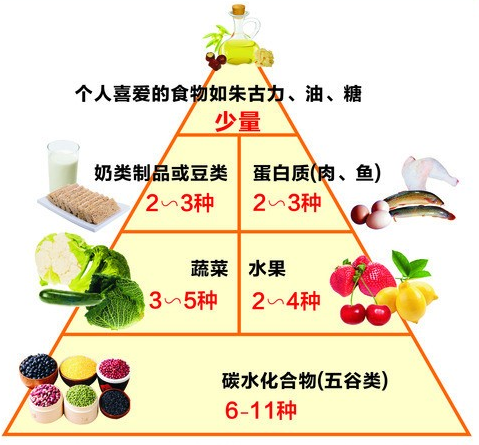 2. QUIZ (造句)3. Phrases & sentence structures.…, 但是…                                                                                       姑姑的小区很美，有很多花草树木，但是太贵了！比较                                                                                               我的书包比较新，他的书包比较旧。除了…,                                                                                           除了中文，我还会说英文。…觉得…                                                                                         我觉得我的学校挺大的。…打算…                                                                                         我明天打算做中餐。4. 万科朗瑞元广告https://www.youtube.com/watch?v=s5fb13s4cfIAdd the narration to go with the ad（ad=广告）to sell the neighborhood. Write the narration down on the notebook paper. Use lesson 13 & 14 as the vocabulary and sentence reference. You MUST have at least 50 words. On 08/12, you will play the ad and read your script. You can NOT write pin yin on your paper, NO PIN YIN!!!测验： 不太，这样，挺，就，真希望我的教室________在他的教室旁边。他不高，________瘦的。                                                                                         我_______你能来我家，________我们可以一起看电视。我对跑步_________感兴趣。          08/10 seniors则 （消息，新闻）篇（文章，…文）健康的金字塔 （2-3分钟描述）2. IB Seniors:Diagnostic Test. (IB Exam)3. Homework:Vocab:   Memorize Quizlet 莫言接受小学生采访 1 (说听读写 10 words)Translate the questions in English on your paper and mark down the answers in the article. (P11 IB Language)